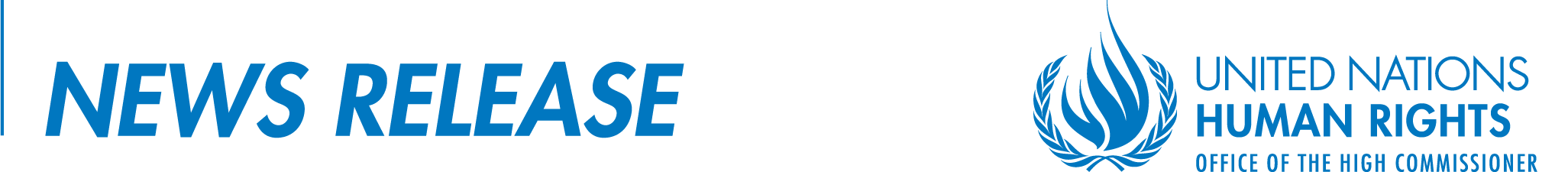 Хүрээлэн буй орчныг хамгаалах талаар цоо шинэ Монгол санаачлага гаргахыг НҮБ-ын Шинжээч уриаллааУЛААНБААТАР/ЖЕНЕВ ХОТ (2017 оны 9-р сарын 27) – Хүрээлэн буй орчноо хамгаалах, түүний дотор уул уурхайгаас болон нүүрсний хэрэглээнээс үүдсэн хор нөлөөллийг арилгах талаар дэвшилттэй санаачлага гаргахыг НҮБ-ын Хүний ​​эрхийн Шинжээч Монгол улсад хийсэн анхныхаа албан ёсны айлчлалын төгсгөлд тус улсад хандан уриаллаа. “Дэлхийн дулаарлаас шалтгаалж  Монгол орны уур амьсгалын байдал бусад орнуудынхаас ч илүү эрс хурдацтай өөрчлөгдөж байна” хэмээн Хүний эрх, хүрээлэн буй орчны асуудлаарх Тусгай Илтгэгч ноён Жон Х. Нокс анхааруулаад, хүнд хахир цаг уурын байдал болон уул уурхай, газар тариалангийн үйл ажиллагаанаас үүдсэн бэлчээрийн  хомсдолоос болж дэлхийд алдартай нүүдлийн мал аж ахуйн уламжлалт соёлд аюул нүүрлэж байна гэлээ. Монголчууд байгаль орчноо хамгаалах талаар онцгой зүтгэл гаргаж байгааг  ноён Нокс сайшааж, тус улс нь байгаль орчны талаар баримтлах  стандарт, хамгаалалтын баталгааг тогтоосон байгаль орчны асуудлаарх багц хууль тогтоомжтойг тэмдэглэлээ.Тэрээр цааш нь агаарын бохирдлыг арилгах, нөөцийг сайжруулах, байгаль орчинд  хор хөнөөл учруулж болзошгүй  шинээр төлөвлөж буй алтны томоохон төслөө нухацтай авч үзэж үнэлэн цэгнэх шаардлагатайг зөвлөлөө. Батлагдсан хууль  тогтоомжоо чанд хэрэгжүүлэх, байгаль орчны талаарх мэдээлэл, гомдол хянан шийдвэрлэх асуудал хариуцсан Байгаль орчны Төлөөлөгчийг (Омбудперсон) томилж ажиллуулах шаардлагатайг тэмдэглэлээ.    Нийслэл хотын агаарын бохирдол нь “Монголд хүний ​​эрх зөрчигдөхөд хүргэж буй нэгээхэн том шалтгаан болж байна”  хэмээн айлчлалынхаа төгсгөлийн тайланд ноён Нокс дурьдлаа. “Цахилгаан станц, тээврийн хэрэгслүүд бохирдлыг буй болгоход нөлөөлж байгаа ч  хотын агаарын бохирдлын дийлэнх хувийг гэр хорооллын айл өрхүүдийн хэрэглэж буй түүхий нүүрсний шаталтаас  үүдэлтэй бохирдол бий болгож байна” гэж онцоллоо. “Өвлийн хүйтэн улиралд Улаанбаатар хот дэлхийн хамгийн их бохирдолтой хотуудын тоонд орж байна. Хүрэн манан тэнгэрийг нь бүрхэж, амьсгалах агаар нь  тоосонцор, бусад олон бохирдуулагчийг агуулж байна”.Уул уурхайн үйл ажиллагаа нь ундны усны эх үүсвэр болох гол мөрнийг  бохирдуулж, байгаль орчныг доройтуулах олон шалтгааныг бий болгож байна.  “Эдийн засагт ашигтай ч, байгаль орчинд хор хөнөөлтэй байж болзошгүй уул уурхай нь Монгол Улсын онцгой анхаарал хандуулах салбар” хэмээн ноён Нокс тэмдэглэв.  “Уул уурхайн үйл ажиллагаанд баримтлах стандартууд нь уул уурхайн аюулгүй ажиллагааг хангасан, хүрээлэн буй орчинд үзүүлэх хор хөнөөлийг хамгийн доод хэмжээнд нь хүргэсэн, уул уурхайн үйл ажиллагаа дууссаны дараа тухайн газрыг анхны байдалд нь оруулж нөхөн сэргээсэн байхыг баталгаажуулах ёстой.  Тэвчишгүй хор хохирлыг бүрэн арилгах буюу нөхөн төлсөн байх учиртай”. “Энэ бүхнийг зөв хийсэн тэр л тохиолдолд уул уурхайн үйл ажиллагаа нь улс орны хувьд төдийгүй хамаарал нөлөөнд нь шууд автаж буй тухайн орон нутгийн ард иргэдэд үр өгөөжөө өгөх болно” хэмээн тэрээр нэмж хэлэв. “Өргөн тархсан хууль бус олборлолтыг зогсоож, байгаль орчны нөлөөллийн үнэлгээг нухацтай хийх хэрэгтэй” хэмээн тусгай илтгэгч тэмдэглэв. “Нөлөөллийн үнэлгээг энд тэндээс нь алаг цоог хийж байгаа мэдээллийг надад өгсөн. Говьд явуулж буй уул уурхайн үйл ажиллагааны үнэлгээнд, жишээлбэл, Монгол орны хойд хэсэгт байдаг ойн санд үзүүлэх нөлөөллийг авч үзсэн байх жишээтэй. Уул уурхайн үйл ажиллагаа эхлэхээр ухагч бульдозерууд ирэх чухам тэр үед л орон нутгийнхан юу болох гэж байгааг мэддэг болохыг ноён Нокс ажиглажээ.  Алт-2 нэртэй шинэ төслийг эхлүүлснээр Төв аймгийн Заамар сумын нутагт үлдсэн бэлчээр устаж, байгаль орчинд илүү их хохирол учруулж болзошгүй юм. Орон нутгийн иргэд энэхүү төслийг эсэргүүцэж байсан ч төсөл батлагдсан байна. “Энэ нь холбогдох хүний эрхийн хэм хэмжээтэй зөрчилдөж байна”. Хүний эрхийг хамгаалах үүргээ биелүүлэхийн тулд Засгийн газар нь Алт-2 төслийн байгаль орчин, нийгмийн нөлөөллийн бүрэн хэмжээний нарийвчилсан үнэлгээг хийх хэрэгтэй”. Байгаль орчны гомдол хянан шийдвэрлэх Төлөөлөгчийг (Омбудперсон) томилж ажиллуулахыг Тусгай Илтгэгч өөрийн үндсэн зөвлөмж хэмээн тэмдэглэжээ. Түүний зэрэгцээ хүний эрхийн хамгаалагчдын тухай болон мэдээллийн хүртээмжийн тухай шинэ хуулиуд шаардлагатай тэмдэглэв.   Хэдийгээр өмнө нь хэд хэдэн удаа сүрдүүлэг халдлагад өртөж байсан боловч 2015 онд амиа хорлосон хэмээх дүгнэлт гарсан байгаль хамгаалагч Төмөрсүхийн Лхагвасүмбэрэлийн (Сүмбээ) нас барсан хэргийг Засгийн газар дахин мөрдөн шалгах хэрэгтэй. “Энэхүү үйл явц нь дэлхийн өнцөг булан бүрт тохиолддог аюул занал, хүчирхийллийн улмаас гардаг байгаль орчны хамгаалагчдын цаг бусын үхлийн шалтгаантай тун төстэй байна” хэмээн ноён Нокс ажиглажээ. 2017 оны 9-р сарын 19-27-ны хооронд Тусгай Илтгэгч зарим яам, хуульчид, их хурлын гишүүд, олон улсын болоод бүс нутгийн байгууллагууд, иргэний нийгмийн болон эрдэм шинжилгээний байгууллагын төлөөллүүдтэй уулзсан болно.Тусгай Илтгэгч нь үнэлгээнийхээ иж бүрэн тайланг НҮБ-ын Хүний эрхийн Зөвлөлд 2018 оны 3-р сард танилцуулна. ТӨГСӨВНҮБ-ын Хүний эрхийн Зөвлөл нь 2012 онд ноён Жон Х. Ноксийг бие даасан шинжээчээр томилсон бөгөөд 2015 онд түүнийг дахин Аюулгүй, цэвэр, эрүүл, тогтвортой орчны асуудлаарх Хүний эрхийн тусгай илтгэгчээр томилжээ. Зөвлөл нь АНУ-ын Вейк Форестийн (Wake Forest) Их Сургуулийн олон улсын эрх зүйн профессор болох түүнд хандаж хүний эрхийн хэм хэмжээ нь байгаль орчныг хамгаалах явцад хэрхэн мөрдөгдөж байгааг, түүнчлэн байгаль орчны бодлого, шийдвэр гаргах явцад хүний эрхийн хэм хэмжээг ашиглаж байгаа шилдэг туршлагыг тодорхойлоход туслахыг хүссэн юм.Тусгай Илтгэгчүүд нь Хүний эрхийн Зөвлөлийн Тусгай Хороо хэмээх хэсэгт харъяалагддаг. Тусгай Хороо нь НҮБ-ын Хүний эрхийн тогтолцоо дахь бие даасан  шинжээчдийг удирдах хамгийн том нэгж бөгөөд Хүний эрхийн Зөвлөлийн хараат бус баримт нотолгоог судлах болон  хяналт үнэлгээ хийх  механизм болно.Тусгай Хорооны бүрэн эрх олгогдсон хүмүүс нь Хүний эрхийн Зөвлөлөөс томилогдсон хүний эрхийн асуудлаарх бие даасан шинжээчид бөгөөд тэдний үйл ажиллагаа нь аль нэг орны хүрээнд буюу тодорхой сэдвээр дэлхий дахинаа хамрах асуудлыг шинжлэн дүгнэлт гаргахад чиглэгддэг.  Тэд бол НҮБ-ын ажилтнууд биш бөгөөд ямар ч засгийн газар, байгууллагаас хараат бусаар ажилладаг. Тэд өөрсдийн мэдлэг чадавхиараа үйлчилгээ үзүүлдэг бөгөөд хийсэн ажилдаа цалин хөлс авдаггүй.НҮБ-ын Хүний Эрхийн асуудал, Улсын хуудас  -  MongoliaДэлгэрэнгүй мэдээлэл авахыг хүсвэл дараах хүмүүстэй холбогдоно уу:Айлчлалын өмнө, үеэр, дараа: Ноён Жамшид Газиев (+41 79 109 6872/ jgaziyev@ohchr.org, Хатагтай Мариям Наваз (mariyam.nawaz@one.un.org / +976 9542 1358), эсвэл Хатагтай Амарын Цэцэгмаа (+976 11 327 585 ext 1104 / tsetsegmaa.amar@one.un.org)Амьдарч буй нийгэмдээ санаа зовниж байна уу? Тэгвэл, нэгнийхээ эрхийн төлөө ЗОГСОЦГООЁ.  Хүний эрхийн төлөөх дараах нүүр хуудаст зочлоорой  http://www.standup4humanrights.org